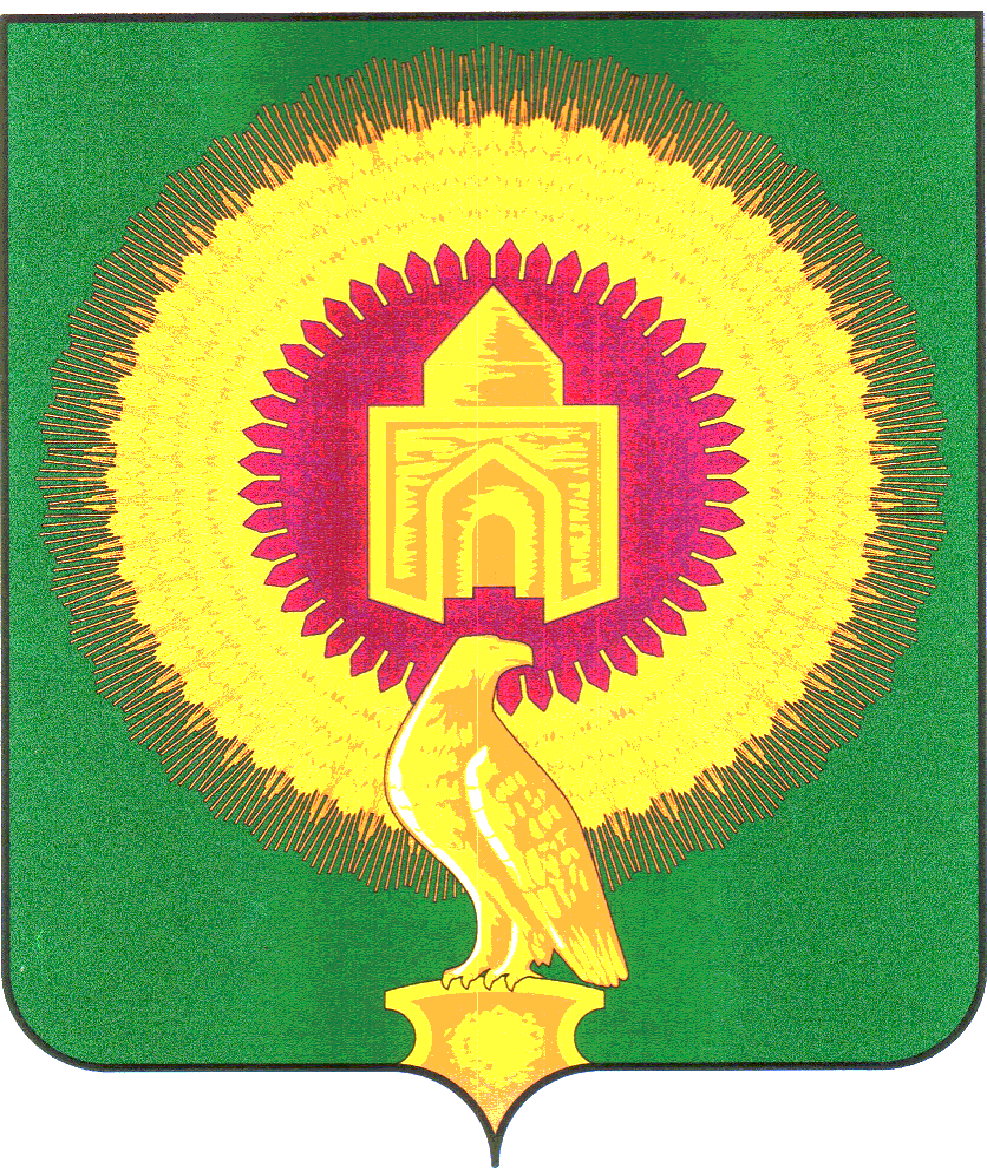 АДМИНИСТРАЦИЯАЯТСКОГО СЕЛЬСКОГО ПОСЕЛЕНИЯВАРНЕСКОГО МУНИЦИПАЛЬНОГО РАЙОНА ЧЕЛЯБИНСКОЙ ОБЛАСТИПОСТАНОВЛЕНИЕАЯТСКОГО МУНИЦИПАЛЬНОГО РАЙОНАЧЕЛЯБИНСКОЙ ОБЛАСТИП О С Т А Н О В Л Е Н И ЕОт 21.01.2020 г. № 4А Об утверждении Перечня коррупционно опасных должностей муниципальной службы администрации Аятского сельского поселения Аятского муниципального района Челябинской областиВ целях реализации Федерального закона от 25.12.2008 года № 27Э-ФЗ «О противодействии коррупции», руководствуясь постановлением Губернатора Челябинской области от 01.06.2009 года № 139 «О реестре коррупционно опасных должностей государственной службы в Челябинской области»Администрация Аятского сельского поселения Аятского муниципального района Челябинской области ПОСТАНОВЛЯЕТ:Утвердить прилагаемый перечень коррупционно опасных должностей муниципальной службы администрации Аятского сельского поселения Аятского муниципального района Челябинской области (далее именуется - Перечень).Опубликовать настоящее постановление на официальном сайте администрации Аятского сельского поселения Аятского муниципального района Челябинской области.Контроль за исполнением данного постановления оставляю за собой.Глава сельского поселения                               А.А.ЛосенковУТВЕРЖДЕН постановлением администрации Аятского сельского поселения Аятского муниципального района Челябинской области от 21.01.2020 № 4АПеречень коррупционно опасных должностей муниципальной службы администрации Аятского сельского поселения Аятского муниципального района Челябинской областиГлава сельского поселения